EDITAL N° 22/2022/CEL-ILAACH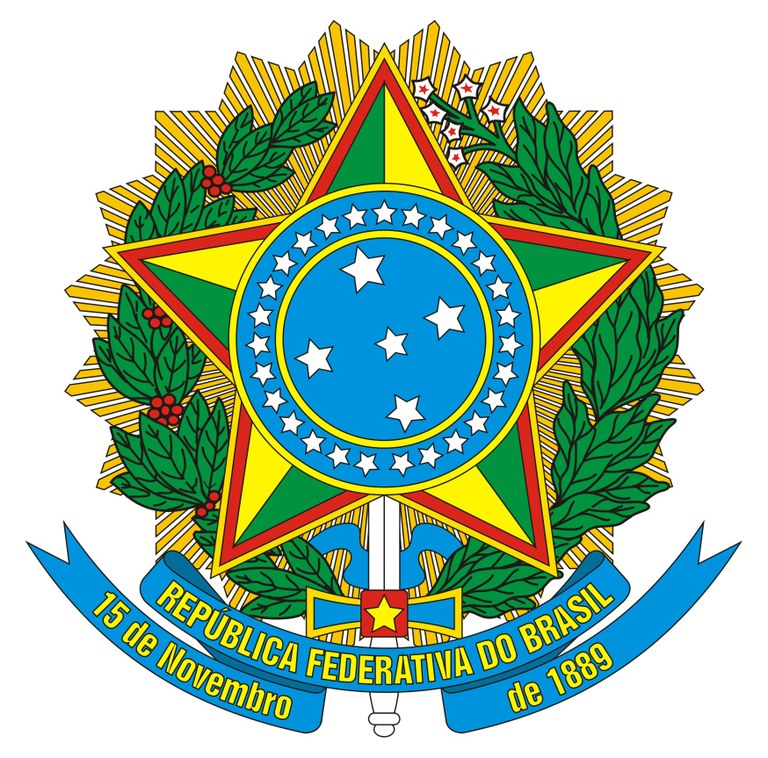  ANEXO IV - FORMULÁRIO PARA INSCRIÇÃO DAS CHAPASDADOS DO(A) CANDIDATO(A) A REPRESENTANTE DISCENTE - TITULARNome Completo:SIAPE/Matrícula:Assinatura:DADOS DO(A) CANDIDATO(A) A REPRESENTANTE DISCENTE - SUPLENTENome Completo:SIAPE/Matrícula:Assinatura:CANDIDATURA (Marcar apenas uma)( ) Representantes Discentes para o Conselho do Instituto Latino-Americano de Arte, Cultura e História – CONSUNIACH.DESCRIÇÃO DA PROPOSTA DE CANDIDATURA DA CHAPA OU MINICURRÍCULO DOS(AS) CANDIDATOS(AS) (Máximo 400 caracteres)